Der DREI-SCHLUCHTEN-STAUDAMM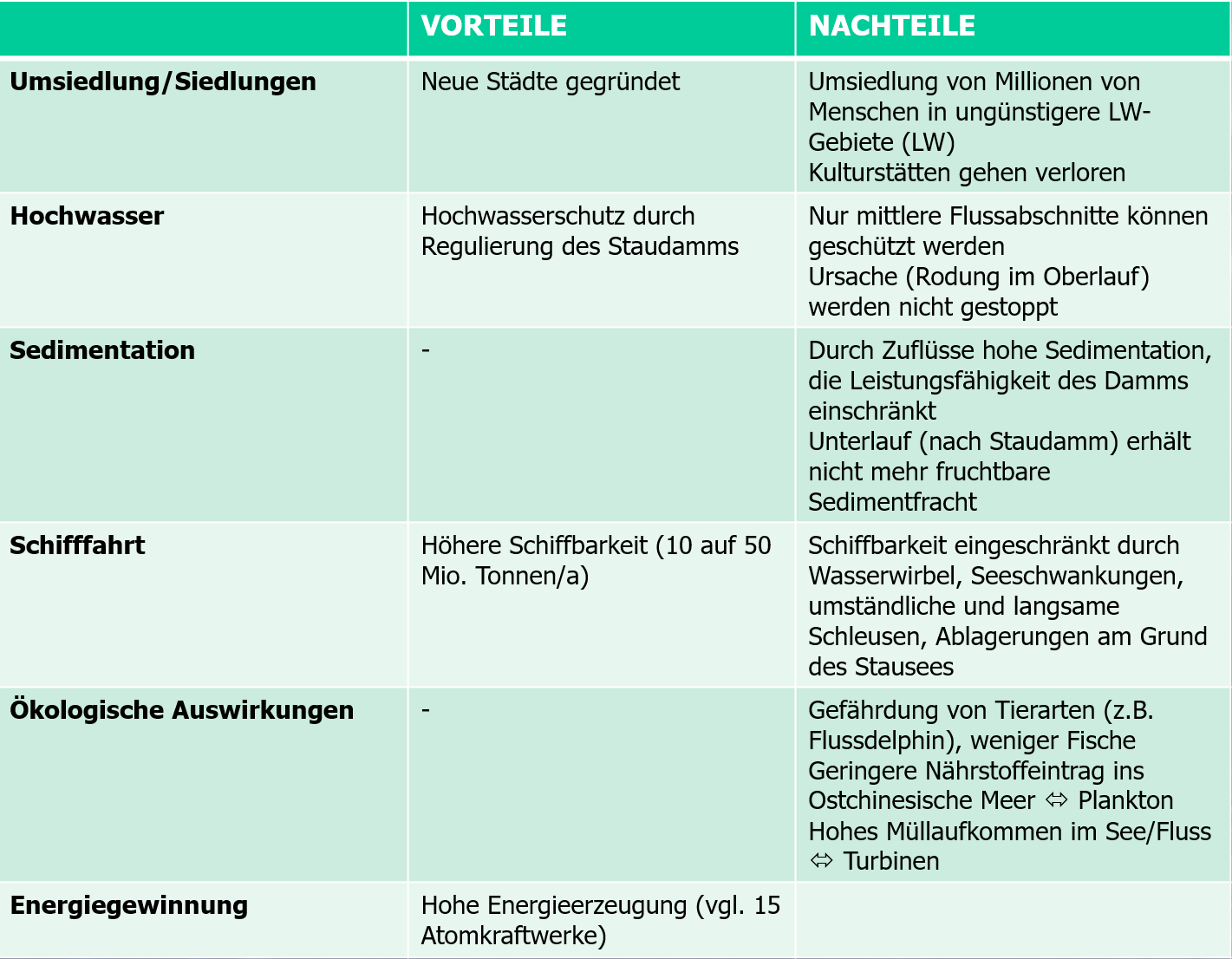 